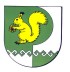 от  29  ноября 2023 г. № 862О внесении изменений в постановление Администрации Моркинского муниципального района от 30.12.2013  №1213 «О порядке расчета и взимания платы с родителей (законных представителей) за присмотр и уход за детьми в муниципальных образовательных организациях, реализующих образовательную программу дошкольного образования в Моркинском муниципальном районе»На основании Федерального закона от 06.10.2003 № 131-ФЗ «Об общих принципах организации местного самоуправления в Российской Федерации»,  в соответствии с частью 2 статьи 65 Федерального закона от 29.12.2012
№ 273-ФЗ «Об образовании в Российской Федерации», постановлением Правительства Республики Марий Эл от 18.10.2019 № 317 «О максимальном размере родительской платы за присмотр и уход за детьми, осваивающими образовательные программы дошкольного образования в государственных образовательных организациях Республики Марий Эл и муниципальных образовательных организациях, расположенных на территории Республики Марий Эл, и о признании утратившими силу некоторых постановлений Правительства Республики Марий Эл», Администрация Моркинского муниципального района п о с т а н о в л я е т: 1.Внести в постановление Администрации Моркинского муниципального района от 30.12.2013 № 1213 «О порядке расчета и взимания платы с родителей (законных представителей) за присмотр и уход за детьми в муниципальных образовательных организациях, реализующих основную образовательную программу дошкольного образования в Моркинском муниципальном районе» следующие изменения:- Пункт 2 изложить в следующей редакции:«2. Установить с 1 декабря 2023 года родительскую плату за присмотр и уход за детьми в муниципальных образовательных организациях, реализующих основную образовательную программу дошкольного образования в Моркинском муниципальном района с 8-10,5 часовым пребыванием детей в размере 120 рублей в день на одного ребенка, в группах кратковременного пребывания с организацией питания в размере 95 рублей в день на одного ребенка».2. Признать утратившим силу постановление Администрации Моркинского муниципального района от 21.01.2022  № 16 «О внесении изменений в постановление Администрации Моркинского муниципального района от 30.12.2013 № 1213 «О порядке расчета и взимания платы с родителей (законных представителей) за присмотр и уход за детьми в муниципальных образовательных организациях, реализующих основную образовательную программу дошкольного образования в Моркинском муниципальном районе».3. Настоящее постановление вступает в силу со дня его официального опубликования.4. Опубликовать настоящее постановление в районной газете «Моркинская земля» и разместить его на официальном интернет-портале Республики Марий Эл.5. Контроль за исполнением настоящего постановления возложить на заместителя главы Администрации Моркинского муниципального района А.Г. Васильева.           Глава АдминистрацииМоркинского муниципального района                                А. Н. ГолубковИсполнитель:Ведущий специалист 
Отдела образования                               _____________   Н.Г. Алексеева    ____ ноября 2023гСогласовано:Руководитель Отделаобразования АдминистрацииМоркинского муниципального района   ____________   В.В. Кирчанов    ___ ноября 2023г.ЮрисконсультОтдела образования Администрации Моркинского муниципального района  _____________    К.А. Чернов    ____ ноября 2023г.Заместитель главы администрации по социальным вопросам                           ______________     А.Г. Васильев   ___ ноября 2023г.Руководитель отдела по правовым вопросам,муниципальной службе и кадрамАдминистрации Моркинскогомуниципального района                      _____________ А.С. Александрова  ___ ноября 2023г.Список рассылки:Администрация Моркинского муниципального районаОтдел образования Администрации Моркинского муниципального районаМОРКО МУНИЦИПАЛЬНЫЙ РАЙОН  АДМИНИСТРАЦИЙПУНЧАЛАДМИНИСТРАЦИЯМОРКИНСКОГО МУНИЦИПАЛЬНОГО  РАЙОНАПОСТАНОВЛЕНИЕ